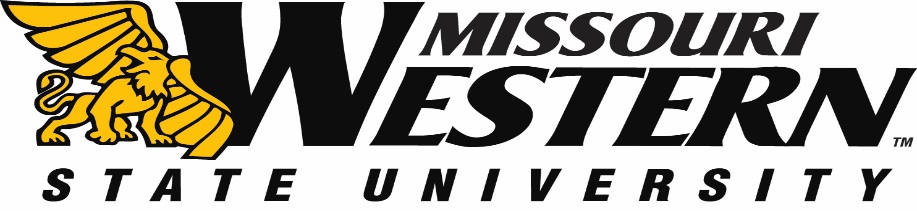 BID SPECIFICATION SHEET FOR FB20-031REPAIRS TO REFLECTION POOLScope:Repair Reflection Pool by removing concrete and plumbing and installing new. Concrete: Demo and remove from premises existing sidewalks and debris.Demo and replace 2- 9’ x 9’ sections at bottom of stairs.Remove 5 memorial benches and 1 memorial stone, replace benches and stone back to existing locations after final concrete pour. Furnish and install expansion joint material between new sidewalk and pool. Pin sidewalk to pool walls using ½” rebar on 24” centers through expansion joint. Furnish and install sidewalk expansion joints per code. Furnish and install W2.1 x W2.1 WWF wire mesh in all sidewalk concrete. All new concrete around pool to be 4500 PSI and sealed using Cure Shield concrete sealer per manufacturer’s recommendations. Caulk over all expansion joints using a urethane sealant. Furnish and install orange construction fence for duration of project. Responsible for all finish work, match fill to existing grade to allow for proper drainage. All seeding and sodding will be the responsibility of MWSU. Clean up and haul away all debris. Project to be inspected by MWSU Physical Plant upon completionPlumbing:Demo existing skimmer /return lines.Furnish and install Sch. 40 PVC for (2) zone skimmer systems.Furnish and install Sch. 40 PVC for (4) zone return systems.Furnish and install in equipment pit new 24” sand filter / motor pump with a min. of 29,000 gallons per 8 hours turn over capability.Furnish and install auto chlorinator.Use existing air inlet for winterization. New ball valves located in equipment pit.Sand backfill around skimmer and return lines.Include all startup chemicals.Raise overflow drain to proper water depth to allow skimmers to operate as designed. Timeline of Concrete Project:Mandatory Pre-bid meeting 10:00am August 29, 2019 (Reflection Pool main entrance)Bid opening 2:00pm September 10, 2019Project to be completed by October 31, 2019Timeline of Plumbing Project:Mandatory Pre-bid meeting 10:00am August 29, 2019 (Reflection Pool main entrance)Bid opening 2:00pm September 10, 2019Project to be completed by October 25, 2019. Official startup will need to be scheduled through MWSU for April of 2020, a 10% retainage will be held until official startup has been completed. Bid Specification Concrete and Plumbing:Provide all labor, materials and tools for the complete application. All permits required will be the responsibility of the contractor. Work must be coordinated with MWSU as well as concrete contractor to minimize interference with MWSU functions. A one (1) year material and labor warranty shall be included. Entrances to all facilities must remain accessible at all times unless MWSU has approved otherwise. This will NOT be a prevailing wage project, however the following are required.Bidders must submit a notarized Affidavit of Work Authorization and completed MOU signature pages, per attached memorandum dated January 2014, with their bids.Missouri Revised Statute Chapter 292.675 went into effect on August 28, 2008, all on-site employees are required to complete the ten-hour safety training program.A bid bond is required in the amount of 5% of the total amount bid by the vendor at the time of submittal of vendor’s response to the Invitation for Bid.A Performance, Material and Labor bond will be required from the vendor awarded the contract for the entire bid amount, and a Certificate of Liability Insurance will also be required with MWSU listed as an additional insured.BID SUBMISSION REQUIREMENTS:Sealed bids must be submitted no later than September 10, 2019 2:00 p.m. Central Time to:Missouri Western State UniversityPurchasing, Popplewell Hall 2214525 Downs DriveSt. Joseph, MO  64507Electronic or faxed bids will not be accepted. Missouri Western reserves the right to accept or reject any or all bids. Responses must be signed and sealed in mailing envelopes with the Respondent’s name and address clearly written on the outside.  The Formal Bid Number (FB20-031) shall also be clearly marked on the outside of the envelope or package.  Proposals may not be accepted if the FB number is not on the outside of the envelope.Pricing must be FOB Missouri Western State University. All items must be new, first quality.MWSU reserves the right to award to the bidder whose bid complies with all mandatory specifications and requirements and is the lowest and best bid for supplies.  Missouri Western reserves the right to accept or reject any or all items of this bid.All questions should be directed to Purchasing Manager, Kelly Sloan, (816) 271-4465, purchase@missouriwestern.eduInclude with your bid:Current signed W-9Pricing sheet on page 4Include any addendum(s) with your initialsCompleted and notarized page 6Completed MOU signature pages (the last three pages of E-Verify)Bid Bond 5% of the total amount bidPRICING SHEET FOR FB20-031REPAIRS TO REFLECTION POOLConcrete Work Bid Amount		$						Plumbing Work Bid Amount		$						Date: 					Company Name:_________________________________________________Authorized Vendor Signature: 									Phone Number:________________________________________________PREVAILING WAGE PROJECT INFORMATIONTO:			ALL BIDDERS FROM:           	MISSOURI WESTERN STATE UNIVERSITYDATE:  		January 2014RE:			ADDITIONAL BID SUBMISSION REQUIREMENTSPlease review Missouri statute, 285.530 RSMo, regarding employment of unauthorized aliens. Pursuant to RSMo 285.530 (1), No business entity or employer shall knowingly employ, hire for employment, or continue to employ an unauthorized alien to perform work within the State of Missouri, and (2), the bidder must affirm its enrollment and participation in a federal work authorization program with respect to the employees proposed to work in connection with the services requested herein by:Submitting a completed, notarized copy of AFFIDAVIT OF WORK AUTHORIZATION (attached) and,Providing documentation affirming the bidder’s enrollment and participation in a federal work authorization program (see below) with respect to the employees proposed to work in connection with the services requested herein.A copy of RSMo 285.530 can be viewed in its entirety at:http://www.moga.mo.gov/statutes/C200-299/2850000530.HTME-Verify is an example of a federal work authorization program.  Acceptable enrollment and participation documentation consists of completed copy of the E-Verify Memorandum of Understanding (MOU).  For vendors that are not already enrolled and participating in a federal work authorization program, E-Verify is available at:http://www.dhs.gov/files/programs/gc_1185221678150.shtmThe successful bidder will be required to submit a notarized Affidavit of Work Authorization and the completed MOU signature pages (the last three pages) with their bid.  A bid that does not include these items may be deemed non-responsive.WORK AUTHORIZATION AFFIDAVITPURSUANT TO R.S.Mo. §285.530(For all bids in excess of $5,000.00)Effective 1/1/09State of Missouri		)				)ssCounty of Buchanan		)Comes now ________________________________ (Name of Business Entity Authorized Representative) as _____________________ (Position/Title) first being duly sworn on my oath, affirm __________________________ (Business Entity Name) is enrolled and will continue to participate in the E-Verify federal work authorization program with respect to employees hired after enrollment in the program who are proposed to work in connection with the services related to contract(s) with the State of Missouri for the duration of the contract(s), if awarded in accordance with subsection 2 of section 285.530, RSMo.  I also affirm that ____________________________ (Business Entity Name) does not and will not knowingly employ a person who is an unauthorized alien in connection with the contracted services provided under the contract(s) for the duration of the contract(s), if awarded.In Affirmation thereof, the facts stated above are true and correct.  (The undersigned understands that false statements made in this filing are subject to the penalties provided under section 575.040, RSMo.)Subscribed and sworn to before me this _____________ of ___________________.  I am 						(DAY)		(MONTH, YEAR)commissioned as a notary public within the County of _____________________, State of  							(NAME OF COUNTY)_______________________, and my commission expires on _________________.	(NAME OF STATE)						(DATE)Authorized Representative’s SignaturePrinted NameTitleDateE-Mail AddressE-Verify Company ID NumberSignature of NotaryDate